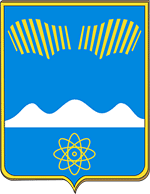 АДМИНИСТРАЦИЯГОРОДА ПОЛЯРНЫЕ ЗОРИС ПОДВЕДОМСТВЕННОЙ ТЕРРИТОРИЕЙПОСТАНОВЛЕНИЕ«    »   февраля  2024 г.                                                                                №_____О проведении публичных слушаний по отчету об исполнении бюджета муниципального образования за 2023 годВ соответствии с Федеральным законом от 06.10.2003 № 131-ФЗ «Об общих принципах организации местного самоуправления в Российской Федерации», Уставом города Полярные Зори, принятым решением Полярнозоринской городской Думы от 05.08.2005 № 348 и Положением «О порядке организации и проведения публичных слушаний на территории муниципального образования г. Полярные Зори с подведомственной территорией», утвержденным решением Полярнозоринской городской Думы от 16.11.2005 № 367 п о с т а н о в л я ю:1. Провести публичные слушания по отчету об исполнении бюджета муниципального образования за 2023 год.2. Утвердить состав организационного комитета по подготовке и проведению вышеуказанных публичных слушаний согласно приложению.3. Постановление вступает в силу с момента его официального опубликования.Глава города Полярные Зорис подведомственной территорией                                                                   М.О. ПуховВизы согласования:Правовой отдел_________________ Шпигарь Н.С.1 - в дело,  1 - финансовый отдел, 1 - прокуратураУТВЕРЖДЕНпостановлением администрации города Полярные Зори        от «___»  февраля  2024г. №____ Состав организационного комитета по подготовке и проведению публичных слушанийСемичев Вячеслав Николаевич - заместитель главы города Полярные Зори с подведомственной территориейШпигарь Наталья Сергеевна – начальник финансового отделаДенисова Галина Васильевна – заместитель начальника финансового отделаПуговкина Наталья Евгеньевна – консультант финансового отделаСеребреникова Мария Сергеевна – депутат Совета депутатов, председатель постоянной комиссии Совета депутатов по бюджету, финансам, экономике и муниципальной собственности (по согласованию).